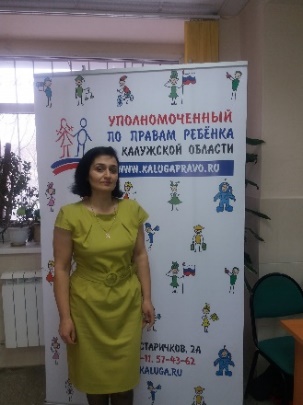 Анаит Юриковна Азизян, воспитатель МДОУ №16 «Тополек» г.Боровск.Специальность - Педагог-психолог детей дошкольного и младшего школьного возрастаУчебное заведение - МОУ образовательный колледж Боровского района, Калужской области. Год окончания обучения - 1999Анаит Юриковна воспитатель  по жизненным убеждениям, детям старается привить ценности жизни - уважение, добрые отношения друг к другу, ответственность за свои поступки. Недаром её выбрали на педсовете МДОУ уполномоченным по правам ребенка детского сада, в 2020 г была отмечена на конференции в г Калуга.                                                                       Воспитатель занимает активную гражданскую позицию, участвуя в общественной жизни г. Боровска, привлекает своих воспитанников и свою семью к   мероприятиям и конкурсам области. В чем можно убедиться, посетив сайт воспитателя по адресу: https://kinderedu.expert/azizyan/progress.                                                                               Увлекается воспитатель рукоделием, художественным трудом старается познакомить детей с разными приемами работы с красками, бумагой, глиной. Работы воспитанников всегда отличаются качеством исполнения, интересным решением, аккуратностью.                                                        Личные качества Анаит Юриковны – скромность, исполнительность, уважение и внимательность  к участникам образовательного процесса.                                                                                                                              Азизян А.Ю. старается сверять свою работу по «Легенде о сотворении Богом воспитательницы» автора Э. Венке  (https://kinderedu.expert/azizyan/nrm)